Интернет магазин «Рязанский Садовый рай»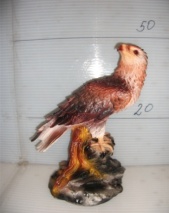 www.decor-rzn.ru   Эл. Почта  decor197@yandex.Прайс-лист (Розничные цены)Садовые фигуры «Птицы»У нас действуют скидки при покупке товаров на суммы от: 50тыс.руб скидка 5% от суммы заказа 100тыс.руб скидка 10% от суммы заказафотоАртикулНаименование№ ФотоРозничная ценаРозничная ценаРозничная ценафотоАртикулНаименование№ ФотоФигурыиз гипсаФигурыиз гипсаФигуры изполистоуна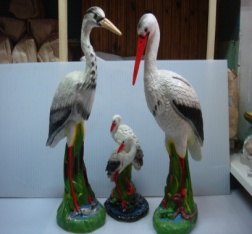 0001-ПАист1604160411252475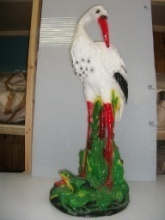 0002-ПАист новый4539453911252475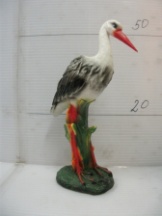 0003-ПАистенок4931493146510500020-ПБеркут495749576001200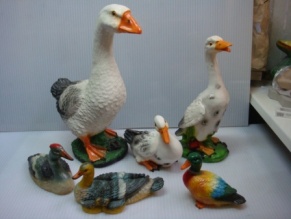 0090-ПГусь сидит16151615195405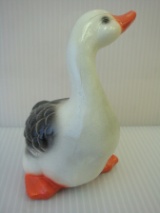 0091-ПГусь маленький09470947195405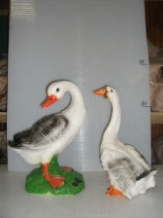 0092-ПГусь крылатый45654565240525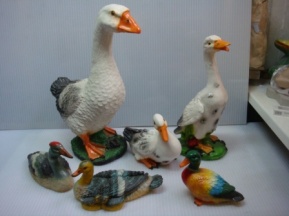 0093-ПГусь на траве16151615285600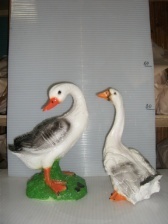 0094-ПГусь новый45654565300645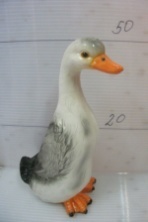 0095-ПГусь средний51145114435960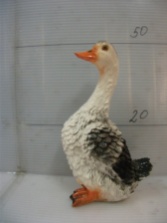 0096-ПГусыня49504950435960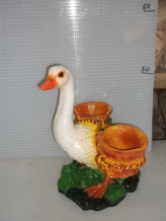 0097-ПГусь кашпо455345534509900098-ПГусь огромный161516155701245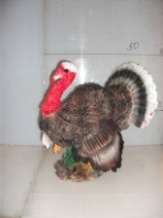 0131-ПИндюк496049607201605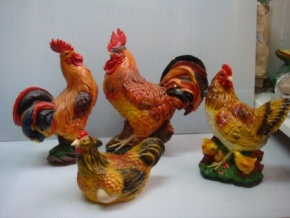 0161-ПКурица с цыплятами старая161416143908700162-ПКурица наседка16141614300645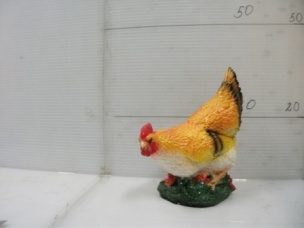 0163-ПКурица новая49344934285600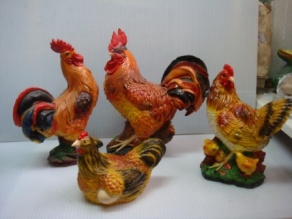 0206-ППетух маленький1614161445010500207-ППетух большой161416146001320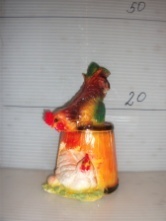 0208-ППетушок с курочкой49464946360795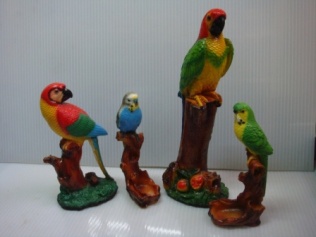 0210-ППопугай волнистый159915992104500211-ППопугай средний (копилка)159915992555700212-ППопугай большой (копилка)15991599345735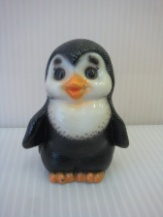 0213-ППингвин (копилка)09430943135300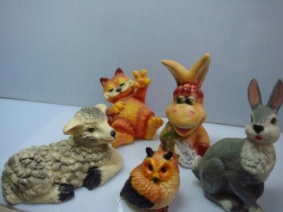 0224-ПСова круглая (копилка)16181618165345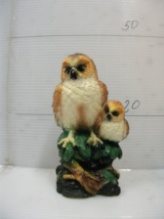 0225-ПСова с совенком49354935405825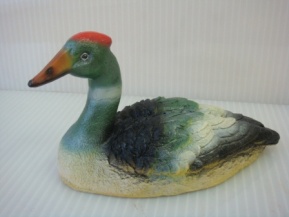 0230-ПСелезень09590959240480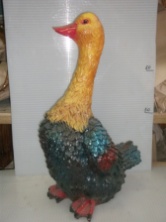 0245-ПУтка огромная453745378251800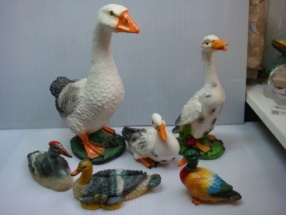 0246-ПУтка с утятами161516152555250247-ПУточка пекинская16151615165345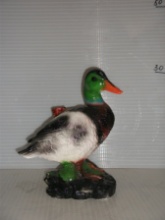 0248-ПУточка новая45464546285600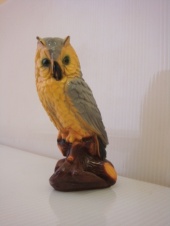 0249-ПФилин маленький(копилка)09170917180375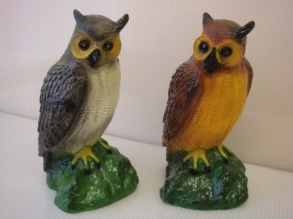 0250-ПФилин большой09180918405825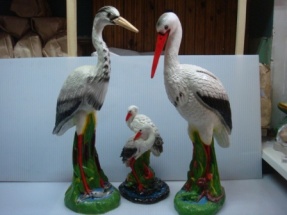 0252-ПЦапля двойная1604160454011400253-ПЦапля большая160416049752100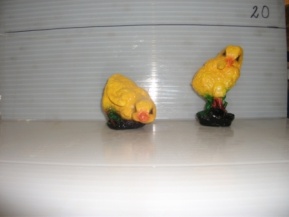 0254-ПЦыплята 2 вида4919491990180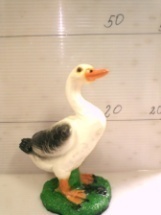 0268-ПГусь стоит00580058300630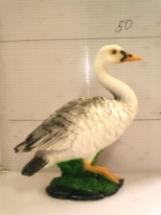 0269-ПГусь лапчатый00540054375825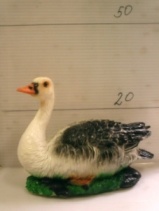 0274-ПГусь лапчатый сидит00620062375825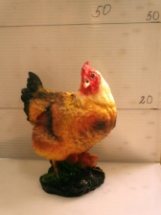 0278-ПКурица большая00020002405900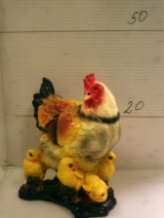 0281-ПКурица с цыплятамибольшая00410041420900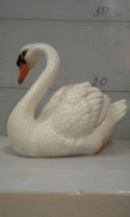 0286-ПЛебедь большой004800485251050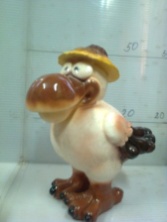 0293-ПДронд008400845251050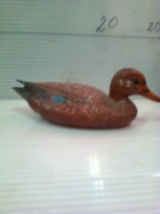 0300-ПУтка00880088255525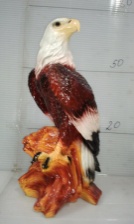 0304-ПОрел большой0040004082516500309-ПЛебедь маленький255525